様式第１号（第２条関係）年　　月　　日東松山市長宛て東松山市ふるさと納税寄附申出書私は、『東松山市』を応援するため、次のとおり寄附を申し出ます。※本様式によりいただいた個人情報は、寄附金の取り扱いに関する事務以外の目的では使用しません。（お問合せ先・送付先）　　　　　　　　　　　　　　〒355-8601　埼玉県東松山市松葉町1-1-58　　　　　東松山市役所　財政課　　　　　　　　電話0493-21-1413　FAX 0493-22-4031     mail HMY009@city.higashimatsuyama.lg.jp （裏面）（申込者）（申込者）（フリガナ）氏名住所〒電話番号メール寄附金額　金　　　　　　　　　　　　　　　　円寄附方法□ 直接窓口払い□ 現金書留による郵送納付（郵送料等はご負担ください。）□ 納付書による銀行振込み（指定金融機関以外からの納付は振込み手数料をご負担ください。）□ 払込取扱票による郵便局（ゆうちょ銀行）払い寄附金の使途□ ノーベル物理学賞受賞梶田隆章基金□ 東松山市まち・ひと・しごと創生総合戦略□ 観光振興　□ 産業振興　□ 子育て支援　□防災・減災対策　　□ 地域福祉の充実□ その他市長が定めるもの（　　　　　　　　　　　　　　　　　　　　　　　　）□ 上記以外で希望する使途（　　　　　　　　　　　　　　　　　　　　　　　　）□ 使途の指定なし※使途の内容は裏面をご確認ください。ワンストップ特例申請書□ 送付を希望する　　□ 送付を希望しないその他氏名、住所、寄附金額、寄附金の使途などについて、市ホームページ等で公開してよろしいですか。□ 公開　□ 非公開　□ 一部公開（□氏名・□住所・□寄附金額・□寄附金の使途）希望する返礼品受付年月日受付No.【寄附金の使途について】ノーベル物理学賞受賞梶田隆章基金理科教育に対する興味の高揚、科学の理論及び応用の研究に対する支援、科学をはじめとする学習の拠点の整備などに活用するため、ノーベル物理学賞受賞梶田隆章基金に積み立てを行います。基金は事業の実施状況に応じて適宜活用していきます。東松山市まち・ひと・しごと創生総合戦略東松山市まち・ひと・しごと創生総合戦略に掲げる取組である「観光振興」「産業振興」「子育て支援」「防災・減災対策」「地域福祉の充実」の中から使途を選択していただき、当該分野の取組に活用させていただきます。その他市長が定めるもの上記２つの使途以外で、市長が定める使途に活用させていただきます。使途は市の施策の実施状況等に応じて適宜設定し、市ホームページや各ポータルサイトで公開していますので、下記ＵＲＬからご覧ください。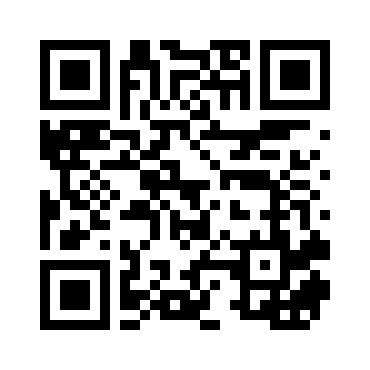 　　　　　　　（東松山市ホームページ）　　　　　　　　https://www.city.higashimatsuyama.lg.jp/上記以外で希望する使途寄附申込者が希望する使途を記入してください。希望する使途に関する事業のために活用させていただきます。使途の指定なし上記３つの使途のほか、市が行うさまざまな事業のために活用させていただきます。